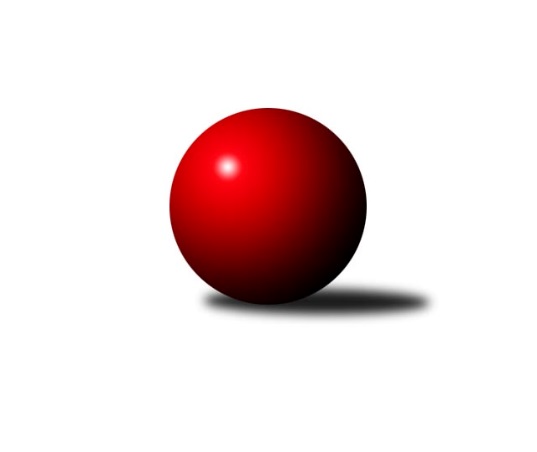 Č.21Ročník 2018/2019	23.5.2024 3. KLM C 2018/2019Statistika 21. kolaTabulka družstev:		družstvo	záp	výh	rem	proh	skore	sety	průměr	body	plné	dorážka	chyby	1.	TJ Horní Benešov A	21	17	0	4	106.0 : 62.0 	(272.5 : 231.5)	3210	34	2164	1046	27.5	2.	KK Jiskra Rýmařov	21	16	1	4	104.0 : 64.0 	(272.0 : 232.0)	3202	33	2151	1052	30	3.	TJ Prostějov	21	13	0	8	95.5 : 72.5 	(266.0 : 238.0)	3197	26	2159	1038	32.5	4.	TJ Odry	21	13	0	8	92.5 : 75.5 	(265.5 : 238.5)	3172	26	2143	1030	35.9	5.	TJ Opava	21	11	0	10	88.5 : 79.5 	(257.0 : 247.0)	3160	22	2147	1013	35.7	6.	TJ Tatran Litovel	21	11	0	10	88.0 : 80.0 	(264.0 : 240.0)	3186	22	2155	1031	32.3	7.	TJ Sokol Bohumín	21	10	0	11	85.5 : 82.5 	(252.0 : 252.0)	3141	20	2140	1001	34.6	8.	TJ Sokol Machová	21	8	1	12	72.0 : 96.0 	(232.5 : 271.5)	3131	17	2131	999	40.3	9.	Sokol Přemyslovice	21	7	1	13	77.5 : 90.5 	(262.0 : 242.0)	3176	15	2156	1021	30.2	10.	KK Zábřeh B	21	7	1	13	67.0 : 101.0 	(220.5 : 283.5)	3119	15	2118	1001	39.7	11.	KK Šumperk A	21	7	0	14	75.5 : 92.5 	(246.5 : 257.5)	3155	14	2144	1010	35.4	12.	KK Šumperk B	21	4	0	17	56.0 : 112.0 	(213.5 : 290.5)	3129	8	2134	995	44Tabulka doma:		družstvo	záp	výh	rem	proh	skore	sety	průměr	body	maximum	minimum	1.	KK Jiskra Rýmařov	11	11	0	0	65.0 : 23.0 	(154.0 : 110.0)	3268	22	3349	3131	2.	TJ Horní Benešov A	10	10	0	0	59.0 : 21.0 	(140.0 : 100.0)	3329	20	3394	3241	3.	TJ Sokol Bohumín	10	8	0	2	60.0 : 20.0 	(146.0 : 94.0)	3140	16	3225	3012	4.	TJ Sokol Machová	10	7	1	2	47.0 : 33.0 	(123.5 : 116.5)	3202	15	3243	3132	5.	TJ Tatran Litovel	10	7	0	3	47.0 : 33.0 	(129.5 : 110.5)	3152	14	3255	3112	6.	TJ Odry	10	7	0	3	46.0 : 34.0 	(132.0 : 108.0)	3270	14	3360	3143	7.	TJ Prostějov	11	7	0	4	49.5 : 38.5 	(140.5 : 123.5)	3187	14	3265	3077	8.	TJ Opava	11	6	0	5	50.0 : 38.0 	(140.0 : 124.0)	3201	12	3357	3080	9.	Sokol Přemyslovice	11	5	0	6	48.5 : 39.5 	(151.5 : 112.5)	3212	10	3392	3060	10.	KK Zábřeh B	10	4	1	5	39.0 : 41.0 	(112.5 : 127.5)	3170	9	3263	3099	11.	KK Šumperk A	11	4	0	7	43.0 : 45.0 	(132.0 : 132.0)	3073	8	3206	2911	12.	KK Šumperk B	11	3	0	8	34.0 : 54.0 	(116.5 : 147.5)	3039	6	3156	2791Tabulka venku:		družstvo	záp	výh	rem	proh	skore	sety	průměr	body	maximum	minimum	1.	TJ Horní Benešov A	11	7	0	4	47.0 : 41.0 	(132.5 : 131.5)	3196	14	3324	3020	2.	TJ Prostějov	10	6	0	4	46.0 : 34.0 	(125.5 : 114.5)	3198	12	3282	2995	3.	TJ Odry	11	6	0	5	46.5 : 41.5 	(133.5 : 130.5)	3161	12	3303	3079	4.	KK Jiskra Rýmařov	10	5	1	4	39.0 : 41.0 	(118.0 : 122.0)	3194	11	3304	3062	5.	TJ Opava	10	5	0	5	38.5 : 41.5 	(117.0 : 123.0)	3155	10	3279	2930	6.	TJ Tatran Litovel	11	4	0	7	41.0 : 47.0 	(134.5 : 129.5)	3194	8	3282	3125	7.	KK Šumperk A	10	3	0	7	32.5 : 47.5 	(114.5 : 125.5)	3158	6	3234	3067	8.	KK Zábřeh B	11	3	0	8	28.0 : 60.0 	(108.0 : 156.0)	3114	6	3278	2950	9.	Sokol Přemyslovice	10	2	1	7	29.0 : 51.0 	(110.5 : 129.5)	3172	5	3272	2932	10.	TJ Sokol Bohumín	11	2	0	9	25.5 : 62.5 	(106.0 : 158.0)	3141	4	3291	2928	11.	KK Šumperk B	10	1	0	9	22.0 : 58.0 	(97.0 : 143.0)	3123	2	3283	2960	12.	TJ Sokol Machová	11	1	0	10	25.0 : 63.0 	(109.0 : 155.0)	3123	2	3259	2944Tabulka podzimní části:		družstvo	záp	výh	rem	proh	skore	sety	průměr	body	doma	venku	1.	TJ Horní Benešov A	11	10	0	1	64.0 : 24.0 	(155.5 : 108.5)	3210	20 	6 	0 	0 	4 	0 	1	2.	KK Jiskra Rýmařov	11	8	0	3	52.0 : 36.0 	(139.5 : 124.5)	3192	16 	5 	0 	0 	3 	0 	3	3.	TJ Prostějov	11	7	0	4	52.0 : 36.0 	(142.0 : 122.0)	3170	14 	3 	0 	2 	4 	0 	2	4.	TJ Opava	11	7	0	4	51.0 : 37.0 	(140.5 : 123.5)	3142	14 	4 	0 	1 	3 	0 	3	5.	TJ Odry	11	7	0	4	49.0 : 39.0 	(141.0 : 123.0)	3147	14 	4 	0 	2 	3 	0 	2	6.	TJ Tatran Litovel	11	6	0	5	43.0 : 45.0 	(131.0 : 133.0)	3190	12 	4 	0 	2 	2 	0 	3	7.	TJ Sokol Machová	11	5	1	5	43.5 : 44.5 	(125.0 : 139.0)	3122	11 	4 	1 	1 	1 	0 	4	8.	TJ Sokol Bohumín	11	5	0	6	42.5 : 45.5 	(129.0 : 135.0)	3118	10 	4 	0 	1 	1 	0 	5	9.	KK Zábřeh B	11	4	0	7	39.0 : 49.0 	(119.5 : 144.5)	3099	8 	3 	0 	3 	1 	0 	4	10.	KK Šumperk A	11	3	0	8	38.0 : 50.0 	(130.5 : 133.5)	3141	6 	3 	0 	3 	0 	0 	5	11.	Sokol Přemyslovice	11	2	1	8	33.0 : 55.0 	(129.5 : 134.5)	3127	5 	1 	0 	4 	1 	1 	4	12.	KK Šumperk B	11	1	0	10	21.0 : 67.0 	(101.0 : 163.0)	3073	2 	0 	0 	5 	1 	0 	5Tabulka jarní části:		družstvo	záp	výh	rem	proh	skore	sety	průměr	body	doma	venku	1.	KK Jiskra Rýmařov	10	8	1	1	52.0 : 28.0 	(132.5 : 107.5)	3211	17 	6 	0 	0 	2 	1 	1 	2.	TJ Horní Benešov A	10	7	0	3	42.0 : 38.0 	(117.0 : 123.0)	3215	14 	4 	0 	0 	3 	0 	3 	3.	TJ Odry	10	6	0	4	43.5 : 36.5 	(124.5 : 115.5)	3199	12 	3 	0 	1 	3 	0 	3 	4.	TJ Prostějov	10	6	0	4	43.5 : 36.5 	(124.0 : 116.0)	3207	12 	4 	0 	2 	2 	0 	2 	5.	TJ Tatran Litovel	10	5	0	5	45.0 : 35.0 	(133.0 : 107.0)	3176	10 	3 	0 	1 	2 	0 	4 	6.	Sokol Přemyslovice	10	5	0	5	44.5 : 35.5 	(132.5 : 107.5)	3222	10 	4 	0 	2 	1 	0 	3 	7.	TJ Sokol Bohumín	10	5	0	5	43.0 : 37.0 	(123.0 : 117.0)	3145	10 	4 	0 	1 	1 	0 	4 	8.	TJ Opava	10	4	0	6	37.5 : 42.5 	(116.5 : 123.5)	3196	8 	2 	0 	4 	2 	0 	2 	9.	KK Šumperk A	10	4	0	6	37.5 : 42.5 	(116.0 : 124.0)	3142	8 	1 	0 	4 	3 	0 	2 	10.	KK Zábřeh B	10	3	1	6	28.0 : 52.0 	(101.0 : 139.0)	3132	7 	1 	1 	2 	2 	0 	4 	11.	KK Šumperk B	10	3	0	7	35.0 : 45.0 	(112.5 : 127.5)	3159	6 	3 	0 	3 	0 	0 	4 	12.	TJ Sokol Machová	10	3	0	7	28.5 : 51.5 	(107.5 : 132.5)	3119	6 	3 	0 	1 	0 	0 	6 Zisk bodů pro družstvo:		jméno hráče	družstvo	body	zápasy	v %	dílčí body	sety	v %	1.	Marek Frydrych 	TJ Odry  	17	/	20	(85%)	55	/	80	(69%)	2.	Ladislav Stárek 	KK Jiskra Rýmařov  	17	/	21	(81%)	59	/	84	(70%)	3.	Roman Hrančík 	TJ Sokol Machová  	15	/	19	(79%)	49	/	76	(64%)	4.	Michal Blažek 	TJ Opava  	15	/	20	(75%)	49	/	80	(61%)	5.	Eduard Tomek 	Sokol Přemyslovice  	14	/	19	(74%)	46.5	/	76	(61%)	6.	Václav Švub 	KK Zábřeh B 	14	/	19	(74%)	44.5	/	76	(59%)	7.	Kamil Kubeša 	TJ Horní Benešov A 	14	/	20	(70%)	51	/	80	(64%)	8.	Karel Chlevišťan 	TJ Odry  	14	/	21	(67%)	54	/	84	(64%)	9.	Petr Bracek 	TJ Opava  	13	/	15	(87%)	43	/	60	(72%)	10.	Jaroslav Sedlář 	KK Šumperk A 	13	/	18	(72%)	42.5	/	72	(59%)	11.	Michal Smejkal 	TJ Prostějov  	13	/	19	(68%)	49.5	/	76	(65%)	12.	Miroslav Petřek ml.	TJ Horní Benešov A 	13	/	20	(65%)	46	/	80	(58%)	13.	Jan Pernica 	TJ Prostějov  	13	/	20	(65%)	45	/	80	(56%)	14.	Vlastimil Brázdil 	TJ Sokol Machová  	12.5	/	20	(63%)	46	/	80	(58%)	15.	Vlastimil Skopalík 	TJ Horní Benešov A 	12	/	17	(71%)	45	/	68	(66%)	16.	Radek Grulich 	Sokol Přemyslovice  	12	/	18	(67%)	42.5	/	72	(59%)	17.	Ladislav Janáč 	KK Jiskra Rýmařov  	12	/	19	(63%)	43	/	76	(57%)	18.	Michal Gajdík 	KK Šumperk B 	12	/	19	(63%)	40	/	76	(53%)	19.	Antonín Sochor 	KK Jiskra Rýmařov  	12	/	19	(63%)	38	/	76	(50%)	20.	Miroslav Smrčka 	KK Šumperk A 	12	/	20	(60%)	46	/	80	(58%)	21.	Jiří Hendrych 	TJ Horní Benešov A 	12	/	20	(60%)	43	/	80	(54%)	22.	Petr Matějka 	KK Šumperk A 	12	/	20	(60%)	42	/	80	(53%)	23.	Petr Kuttler 	TJ Sokol Bohumín  	11.5	/	19	(61%)	41	/	76	(54%)	24.	Jiří Fiala 	TJ Tatran Litovel  	11	/	17	(65%)	43	/	68	(63%)	25.	Jiří Michálek 	KK Zábřeh B 	11	/	17	(65%)	41	/	68	(60%)	26.	Aleš Kohutek 	TJ Sokol Bohumín  	11	/	18	(61%)	36.5	/	72	(51%)	27.	Petr Dvorský 	TJ Odry  	11	/	19	(58%)	43.5	/	76	(57%)	28.	Michal Laga 	TJ Sokol Machová  	11	/	20	(55%)	44	/	80	(55%)	29.	Bronislav Diviš 	TJ Prostějov  	11	/	20	(55%)	39.5	/	80	(49%)	30.	Karol Nitka 	TJ Sokol Bohumín  	11	/	21	(52%)	42.5	/	84	(51%)	31.	Fridrich Péli 	TJ Sokol Bohumín  	11	/	21	(52%)	41.5	/	84	(49%)	32.	Kamil Axmann 	TJ Tatran Litovel  	10	/	14	(71%)	32.5	/	56	(58%)	33.	Jakub Mokoš 	TJ Tatran Litovel  	10	/	14	(71%)	31.5	/	56	(56%)	34.	Jaroslav Tezzele 	KK Jiskra Rýmařov  	10	/	20	(50%)	46	/	80	(58%)	35.	Tomáš Fraus 	Sokol Přemyslovice  	9.5	/	13	(73%)	34	/	52	(65%)	36.	Aleš Čapka 	TJ Prostějov  	9	/	17	(53%)	39	/	68	(57%)	37.	Miroslav Znojil 	TJ Prostějov  	9	/	17	(53%)	35	/	68	(51%)	38.	Roman Rolenc 	TJ Prostějov  	9	/	18	(50%)	35	/	72	(49%)	39.	Pavel Heinisch 	KK Šumperk B 	9	/	21	(43%)	38.5	/	84	(46%)	40.	Stanislav Sliwka 	TJ Sokol Bohumín  	8	/	12	(67%)	28	/	48	(58%)	41.	Marek Zapletal 	KK Šumperk A 	8	/	12	(67%)	25.5	/	48	(53%)	42.	Martin Bilíček 	TJ Horní Benešov A 	8	/	14	(57%)	27.5	/	56	(49%)	43.	Tomáš Valíček 	TJ Opava  	8	/	16	(50%)	31	/	64	(48%)	44.	Maciej Basista 	TJ Opava  	8	/	16	(50%)	29	/	64	(45%)	45.	Vladislav Pečinka 	TJ Horní Benešov A 	8	/	17	(47%)	33	/	68	(49%)	46.	Michal Davidík 	KK Jiskra Rýmařov  	8	/	19	(42%)	38	/	76	(50%)	47.	Jaromír Rabenseifner 	KK Šumperk B 	8	/	20	(40%)	35.5	/	80	(44%)	48.	Petr Chlachula 	KK Jiskra Rýmařov  	7	/	10	(70%)	21.5	/	40	(54%)	49.	Jiří Čamek 	TJ Tatran Litovel  	7	/	11	(64%)	23	/	44	(52%)	50.	Miroslav Míšek 	TJ Sokol Machová  	7	/	12	(58%)	23.5	/	48	(49%)	51.	Michal Pavič 	TJ Odry  	7	/	16	(44%)	31	/	64	(48%)	52.	Rudolf Haim 	TJ Opava  	7	/	16	(44%)	26	/	64	(41%)	53.	Martin Vitásek 	KK Zábřeh B 	7	/	18	(39%)	28	/	72	(39%)	54.	Jaroslav Vymazal 	KK Šumperk B 	7	/	19	(37%)	33.5	/	76	(44%)	55.	Ivan Říha 	Sokol Přemyslovice  	6	/	8	(75%)	22	/	32	(69%)	56.	Martin Sedlář 	KK Šumperk B 	6	/	12	(50%)	23	/	48	(48%)	57.	Jiří Michalčík 	KK Zábřeh B 	6	/	14	(43%)	26	/	56	(46%)	58.	David Čulík 	TJ Tatran Litovel  	6	/	15	(40%)	29.5	/	60	(49%)	59.	Jan Sedláček 	Sokol Přemyslovice  	6	/	17	(35%)	32.5	/	68	(48%)	60.	Miroslav Štěpán 	KK Zábřeh B 	6	/	17	(35%)	29.5	/	68	(43%)	61.	Miroslav Sigmund 	TJ Tatran Litovel  	6	/	19	(32%)	29.5	/	76	(39%)	62.	Jan Zaškolný 	TJ Sokol Bohumín  	6	/	20	(30%)	31.5	/	80	(39%)	63.	Pavel Košťál 	KK Šumperk A 	5.5	/	15	(37%)	31.5	/	60	(53%)	64.	Rostislav Biolek 	KK Šumperk B 	5	/	10	(50%)	20	/	40	(50%)	65.	František Baleka 	TJ Tatran Litovel  	5	/	12	(42%)	22.5	/	48	(47%)	66.	Daniel Ševčík st.	TJ Odry  	5	/	15	(33%)	25.5	/	60	(43%)	67.	Milan Jahn 	TJ Opava  	5	/	16	(31%)	27	/	64	(42%)	68.	Adam Bělaška 	KK Šumperk A 	5	/	18	(28%)	30	/	72	(42%)	69.	Stanislav Ovšák 	TJ Odry  	5	/	18	(28%)	26.5	/	72	(37%)	70.	Bohuslav Husek 	TJ Sokol Machová  	5	/	18	(28%)	26	/	72	(36%)	71.	Milan Vymazal 	KK Šumperk B 	5	/	21	(24%)	32	/	84	(38%)	72.	Vojtěch Rozkopal 	TJ Odry  	4	/	4	(100%)	10.5	/	16	(66%)	73.	Svatopluk Kříž 	TJ Opava  	4	/	7	(57%)	16	/	28	(57%)	74.	Vojtěch Zaškolný 	TJ Sokol Bohumín  	4	/	7	(57%)	14.5	/	28	(52%)	75.	Petr Axmann 	TJ Tatran Litovel  	4	/	8	(50%)	18	/	32	(56%)	76.	Petr Rak 	TJ Horní Benešov A 	4	/	11	(36%)	20	/	44	(45%)	77.	Jiří Šoupal 	Sokol Přemyslovice  	4	/	13	(31%)	21.5	/	52	(41%)	78.	Jaroslav Heblák 	KK Jiskra Rýmařov  	4	/	15	(27%)	20.5	/	60	(34%)	79.	Michal Kolář 	Sokol Přemyslovice  	4	/	16	(25%)	27	/	64	(42%)	80.	Daniel Malina 	TJ Odry  	3.5	/	8	(44%)	16.5	/	32	(52%)	81.	Petr Pospíšilík 	TJ Prostějov  	3.5	/	8	(44%)	13	/	32	(41%)	82.	Milan Dovrtěl 	TJ Sokol Machová  	3.5	/	21	(17%)	24	/	84	(29%)	83.	Břetislav Mrkvica 	TJ Opava  	3	/	11	(27%)	19.5	/	44	(44%)	84.	Martin Zaoral 	Sokol Přemyslovice  	3	/	11	(27%)	19	/	44	(43%)	85.	Lukáš Krejčí 	KK Zábřeh B 	3	/	13	(23%)	19.5	/	52	(38%)	86.	Petr Wolf 	TJ Opava  	2	/	2	(100%)	5	/	8	(63%)	87.	Miroslav Talášek 	TJ Tatran Litovel  	2	/	3	(67%)	6	/	12	(50%)	88.	René Světlík 	TJ Sokol Bohumín  	2	/	4	(50%)	7.5	/	16	(47%)	89.	Lukáš Doseděl 	KK Zábřeh B 	2	/	4	(50%)	7	/	16	(44%)	90.	Josef Jurda 	TJ Prostějov  	1	/	1	(100%)	3	/	4	(75%)	91.	Miroslav Ondrouch 	Sokol Přemyslovice  	1	/	1	(100%)	3	/	4	(75%)	92.	Petr Hájek 	Sokol Přemyslovice  	1	/	1	(100%)	2	/	4	(50%)	93.	Štefan Dendis 	TJ Sokol Bohumín  	1	/	1	(100%)	2	/	4	(50%)	94.	Radek Husek 	TJ Sokol Machová  	1	/	1	(100%)	2	/	4	(50%)	95.	Petr Bracek 	TJ Opava  	1	/	2	(50%)	5	/	8	(63%)	96.	Miroslav Plachý 	TJ Prostějov  	1	/	3	(33%)	5	/	12	(42%)	97.	Karel Stojkovič 	TJ Tatran Litovel  	1	/	4	(25%)	7	/	16	(44%)	98.	Pavel Jurásek 	TJ Sokol Machová  	1	/	5	(20%)	6.5	/	20	(33%)	99.	Gustav Vojtek 	KK Šumperk A 	1	/	6	(17%)	7	/	24	(29%)	100.	Jiří Srovnal 	KK Zábřeh B 	1	/	14	(7%)	15.5	/	56	(28%)	101.	Karel Škrobánek 	TJ Opava  	0.5	/	1	(50%)	2	/	4	(50%)	102.	Ludvík Vymazal 	TJ Tatran Litovel  	0	/	1	(0%)	2	/	4	(50%)	103.	Martin Pěnička 	KK Zábřeh B 	0	/	1	(0%)	2	/	4	(50%)	104.	Petr Kozák 	TJ Horní Benešov A 	0	/	1	(0%)	1.5	/	4	(38%)	105.	Miroslav Adámek 	KK Šumperk A 	0	/	1	(0%)	1	/	4	(25%)	106.	Stanislav Brosinger 	TJ Tatran Litovel  	0	/	1	(0%)	1	/	4	(25%)	107.	Josef Grulich 	Sokol Přemyslovice  	0	/	1	(0%)	1	/	4	(25%)	108.	Lukáš Horňák 	KK Zábřeh B 	0	/	1	(0%)	1	/	4	(25%)	109.	Jaromír Lušovský 	TJ Odry  	0	/	1	(0%)	0	/	4	(0%)	110.	David Rozsypal 	TJ Prostějov  	0	/	1	(0%)	0	/	4	(0%)	111.	Michal Strachota 	KK Šumperk A 	0	/	1	(0%)	0	/	4	(0%)	112.	Marek Kankovský 	Sokol Přemyslovice  	0	/	2	(0%)	4	/	8	(50%)	113.	Jiří Michalík 	TJ Sokol Machová  	0	/	2	(0%)	4	/	8	(50%)	114.	Jiří Fryštacký 	TJ Sokol Machová  	0	/	2	(0%)	3	/	8	(38%)	115.	Jiří Vrobel 	TJ Tatran Litovel  	0	/	2	(0%)	3	/	8	(38%)	116.	Jakub Bauer 	KK Šumperk A 	0	/	2	(0%)	1	/	8	(13%)	117.	Libor Příhoda 	KK Šumperk B 	0	/	2	(0%)	1	/	8	(13%)	118.	Lukáš Michalík 	TJ Sokol Machová  	0	/	4	(0%)	3.5	/	16	(22%)	119.	Jan Semrád 	KK Šumperk A 	0	/	5	(0%)	5	/	20	(25%)	120.	Lukáš Matějka 	KK Šumperk B 	0	/	8	(0%)	4	/	32	(13%)Průměry na kuželnách:		kuželna	průměr	plné	dorážka	chyby	výkon na hráče	1.	 Horní Benešov, 1-4	3271	2202	1069	30.9	(545.3)	2.	TJ Valašské Meziříčí, 1-4	3261	2199	1061	35.4	(543.6)	3.	KK Jiskra Rýmařov, 1-4	3221	2166	1055	33.8	(537.0)	4.	Otrokovice, 1-4	3191	2165	1026	36.1	(531.9)	5.	TJ Opava, 1-4	3187	2159	1028	38.6	(531.3)	6.	TJ  Prostějov, 1-4	3184	2144	1039	31.8	(530.7)	7.	KK Zábřeh, 1-4	3176	2148	1027	34.2	(529.4)	8.	Sokol Přemyslovice, 1-4	3162	2136	1026	32.5	(527.1)	9.	TJ Sokol Bohumín, 1-4	3089	2104	984	37.1	(514.9)	10.	KK Šumperk, 1-4	3065	2095	970	37.6	(510.9)Nejlepší výkony na kuželnách: Horní Benešov, 1-4TJ Horní Benešov A	3394	16. kolo	Martin Bilíček 	TJ Horní Benešov A	602	18. koloTJ Horní Benešov A	3389	18. kolo	Michal Smejkal 	TJ Prostějov 	598	9. koloTJ Horní Benešov A	3379	1. kolo	Jiří Hendrych 	TJ Horní Benešov A	592	16. koloTJ Horní Benešov A	3362	9. kolo	Jiří Hendrych 	TJ Horní Benešov A	590	20. koloTJ Horní Benešov A	3357	3. kolo	Kamil Kubeša 	TJ Horní Benešov A	590	1. koloTJ Horní Benešov A	3338	10. kolo	Vladislav Pečinka 	TJ Horní Benešov A	590	3. koloTJ Horní Benešov A	3304	14. kolo	Ladislav Stárek 	KK Jiskra Rýmařov 	589	7. koloTJ Odry 	3303	16. kolo	Petr Axmann 	TJ Tatran Litovel 	588	14. koloKK Šumperk B	3279	18. kolo	Petr Dvorský 	TJ Odry 	586	16. koloTJ Horní Benešov A	3268	5. kolo	Jiří Hendrych 	TJ Horní Benešov A	584	18. koloTJ Valašské Meziříčí, 1-4TJ Odry 	3360	13. kolo	Ladislav Stárek 	KK Jiskra Rýmařov 	604	10. koloTJ Odry 	3348	6. kolo	Marek Frydrych 	TJ Odry 	603	6. koloTJ Odry 	3303	19. kolo	Radek Grulich 	Sokol Přemyslovice 	596	13. koloTJ Odry 	3297	8. kolo	Karel Chlevišťan 	TJ Odry 	595	6. koloTJ Sokol Bohumín 	3291	8. kolo	Petr Dvorský 	TJ Odry 	592	6. koloTJ Tatran Litovel 	3282	6. kolo	Karel Chlevišťan 	TJ Odry 	586	19. koloTJ Prostějov 	3282	2. kolo	Petr Dvorský 	TJ Odry 	586	13. koloKK Jiskra Rýmařov 	3277	10. kolo	Marek Frydrych 	TJ Odry 	585	4. koloTJ Odry 	3277	4. kolo	Karel Chlevišťan 	TJ Odry 	584	15. koloTJ Odry 	3273	9. kolo	Jiří Michálek 	KK Zábřeh B	584	17. koloKK Jiskra Rýmařov, 1-4KK Jiskra Rýmařov 	3349	19. kolo	Ladislav Stárek 	KK Jiskra Rýmařov 	613	19. koloKK Jiskra Rýmařov 	3336	17. kolo	Ladislav Stárek 	KK Jiskra Rýmařov 	607	14. koloKK Jiskra Rýmařov 	3301	15. kolo	Ladislav Stárek 	KK Jiskra Rýmařov 	605	11. koloKK Jiskra Rýmařov 	3299	14. kolo	Ladislav Stárek 	KK Jiskra Rýmařov 	605	12. koloKK Jiskra Rýmařov 	3285	12. kolo	Ladislav Janáč 	KK Jiskra Rýmařov 	603	17. koloKK Šumperk B	3283	14. kolo	Antonín Sochor 	KK Jiskra Rýmařov 	588	4. koloKK Jiskra Rýmařov 	3273	21. kolo	Antonín Sochor 	KK Jiskra Rýmařov 	584	11. koloKK Jiskra Rýmařov 	3273	11. kolo	Marek Frydrych 	TJ Odry 	582	12. koloKK Jiskra Rýmařov 	3269	4. kolo	Ladislav Stárek 	KK Jiskra Rýmařov 	582	1. koloTJ Horní Benešov A	3232	19. kolo	Petr Chlachula 	KK Jiskra Rýmařov 	581	14. koloOtrokovice, 1-4TJ Opava 	3279	2. kolo	Michal Laga 	TJ Sokol Machová 	598	7. koloSokol Přemyslovice 	3262	10. kolo	Maciej Basista 	TJ Opava 	586	2. koloTJ Sokol Machová 	3243	10. kolo	Miroslav Míšek 	TJ Sokol Machová 	584	9. koloTJ Sokol Machová 	3236	13. kolo	Roman Hrančík 	TJ Sokol Machová 	583	13. koloTJ Horní Benešov A	3234	15. kolo	Ivan Říha 	Sokol Přemyslovice 	580	10. koloTJ Sokol Machová 	3233	9. kolo	Bronislav Diviš 	TJ Prostějov 	579	13. koloTJ Sokol Machová 	3225	4. kolo	Marek Frydrych 	TJ Odry 	574	7. koloTJ Prostějov 	3214	13. kolo	Jiří Hendrych 	TJ Horní Benešov A	574	15. koloTJ Sokol Machová 	3209	7. kolo	Roman Hrančík 	TJ Sokol Machová 	569	2. koloTJ Sokol Machová 	3208	17. kolo	Vlastimil Brázdil 	TJ Sokol Machová 	568	7. koloTJ Opava, 1-4TJ Opava 	3357	1. kolo	Petr Bracek 	TJ Opava 	612	21. koloKK Zábřeh B	3278	12. kolo	Kamil Axmann 	TJ Tatran Litovel 	592	1. koloTJ Prostějov 	3277	20. kolo	Jaroslav Sedlář 	KK Šumperk A	591	16. koloTJ Opava 	3276	21. kolo	Tomáš Valíček 	TJ Opava 	588	12. koloKK Šumperk A	3234	16. kolo	Petr Bracek 	TJ Opava 	584	1. koloTJ Opava 	3227	7. kolo	Tomáš Fraus 	Sokol Přemyslovice 	583	7. koloKK Jiskra Rýmařov 	3222	18. kolo	Petr Bracek 	TJ Opava 	580	20. koloTJ Opava 	3215	18. kolo	Petr Bracek 	TJ Opava 	578	16. koloTJ Horní Benešov A	3212	11. kolo	Michal Blažek 	TJ Opava 	573	21. koloSokol Přemyslovice 	3209	7. kolo	Michal Blažek 	TJ Opava 	572	20. koloTJ  Prostějov, 1-4KK Jiskra Rýmařov 	3304	5. kolo	Jaroslav Sedlář 	KK Šumperk A	601	3. koloTJ Prostějov 	3265	16. kolo	Roman Hrančík 	TJ Sokol Machová 	596	1. koloTJ Prostějov 	3260	3. kolo	Jan Pernica 	TJ Prostějov 	593	19. koloTJ Sokol Machová 	3259	1. kolo	Marek Frydrych 	TJ Odry 	586	14. koloTJ Prostějov 	3241	21. kolo	Miroslav Míšek 	TJ Sokol Machová 	584	1. koloTJ Prostějov 	3230	14. kolo	Antonín Sochor 	KK Jiskra Rýmařov 	582	5. koloKK Šumperk A	3230	3. kolo	Michal Smejkal 	TJ Prostějov 	577	14. koloTJ Prostějov 	3227	1. kolo	Michal Smejkal 	TJ Prostějov 	572	5. koloSokol Přemyslovice 	3216	18. kolo	Bronislav Diviš 	TJ Prostějov 	571	21. koloTJ Horní Benešov A	3205	21. kolo	Ladislav Stárek 	KK Jiskra Rýmařov 	571	5. koloKK Zábřeh, 1-4TJ Horní Benešov A	3324	13. kolo	Václav Švub 	KK Zábřeh B	600	2. koloKK Zábřeh B	3263	9. kolo	Václav Švub 	KK Zábřeh B	589	9. koloTJ Opava 	3237	10. kolo	Jiří Michálek 	KK Zábřeh B	583	9. koloSokol Přemyslovice 	3219	9. kolo	Vlastimil Skopalík 	TJ Horní Benešov A	583	13. koloKK Zábřeh B	3218	16. kolo	Jiří Michálek 	KK Zábřeh B	581	7. koloKK Zábřeh B	3216	3. kolo	Milan Jahn 	TJ Opava 	576	10. koloKK Zábřeh B	3208	10. kolo	Rostislav Biolek 	KK Šumperk A	575	18. koloKK Šumperk A	3202	18. kolo	Miroslav Petřek ml.	TJ Horní Benešov A	574	13. koloKK Zábřeh B	3164	2. kolo	Jiří Michálek 	KK Zábřeh B	569	16. koloKK Jiskra Rýmařov 	3155	20. kolo	Martin Vitásek 	KK Zábřeh B	568	3. koloSokol Přemyslovice, 1-4Sokol Přemyslovice 	3392	21. kolo	Tomáš Fraus 	Sokol Přemyslovice 	597	16. koloSokol Přemyslovice 	3311	12. kolo	Eduard Tomek 	Sokol Přemyslovice 	596	3. koloSokol Přemyslovice 	3297	3. kolo	Tomáš Valíček 	TJ Opava 	589	19. koloSokol Přemyslovice 	3277	17. kolo	Radek Grulich 	Sokol Přemyslovice 	584	12. koloKK Jiskra Rýmařov 	3259	16. kolo	Jiří Čamek 	TJ Tatran Litovel 	583	11. koloTJ Tatran Litovel 	3255	13. kolo	Radek Grulich 	Sokol Přemyslovice 	580	21. koloTJ Tatran Litovel 	3237	11. kolo	David Čulík 	TJ Tatran Litovel 	578	13. koloSokol Přemyslovice 	3234	11. kolo	Radek Grulich 	Sokol Přemyslovice 	573	19. koloTJ Prostějov 	3226	10. kolo	Eduard Tomek 	Sokol Přemyslovice 	573	12. koloTJ Odry 	3224	18. kolo	Eduard Tomek 	Sokol Přemyslovice 	573	21. koloTJ Sokol Bohumín, 1-4TJ Sokol Bohumín 	3225	16. kolo	Fridrich Péli 	TJ Sokol Bohumín 	589	3. koloTJ Sokol Bohumín 	3218	12. kolo	Aleš Kohutek 	TJ Sokol Bohumín 	577	16. koloTJ Sokol Bohumín 	3211	3. kolo	Fridrich Péli 	TJ Sokol Bohumín 	577	12. koloTJ Tatran Litovel 	3167	16. kolo	Fridrich Péli 	TJ Sokol Bohumín 	572	16. koloTJ Sokol Bohumín 	3162	7. kolo	Karol Nitka 	TJ Sokol Bohumín 	570	20. koloTJ Sokol Bohumín 	3156	5. kolo	Michal Gajdík 	KK Šumperk B	565	1. koloTJ Odry 	3141	20. kolo	Petr Kuttler 	TJ Sokol Bohumín 	563	5. koloTJ Sokol Bohumín 	3139	14. kolo	Stanislav Sliwka 	TJ Sokol Bohumín 	563	18. koloTJ Sokol Bohumín 	3129	18. kolo	Jakub Mokoš 	TJ Tatran Litovel 	563	16. koloTJ Sokol Bohumín 	3118	20. kolo	Ladislav Stárek 	KK Jiskra Rýmařov 	560	3. koloKK Šumperk, 1-4TJ Opava 	3230	17. kolo	Pavel Košťál 	KK Šumperk A	591	13. koloKK Šumperk A	3206	8. kolo	Petr Bracek 	TJ Opava 	578	17. koloTJ Prostějov 	3203	15. kolo	Jaroslav Vymazal 	KK Šumperk B	566	19. koloKK Šumperk A	3203	13. kolo	Fridrich Péli 	TJ Sokol Bohumín 	565	13. koloTJ Tatran Litovel 	3182	8. kolo	Martin Sedlář 	KK Šumperk B	564	15. koloKK Šumperk B	3156	21. kolo	Petr Bracek 	TJ Opava 	562	4. koloTJ Horní Benešov A	3154	17. kolo	Pavel Košťál 	KK Šumperk A	562	21. koloKK Šumperk B	3146	15. kolo	Ladislav Stárek 	KK Jiskra Rýmařov 	559	13. koloKK Šumperk A	3143	17. kolo	Marek Zapletal 	KK Šumperk A	557	8. koloKK Jiskra Rýmařov 	3137	2. kolo	Miroslav Petřek ml.	TJ Horní Benešov A	557	17. koloČetnost výsledků:	8.0 : 0.0	4x	7.0 : 1.0	26x	6.5 : 1.5	2x	6.0 : 2.0	19x	5.5 : 2.5	1x	5.0 : 3.0	27x	4.0 : 4.0	2x	3.0 : 5.0	16x	2.5 : 5.5	1x	2.0 : 6.0	21x	1.0 : 7.0	6x	0.0 : 8.0	1x